　２０１２年度幼稚園・保育園・小学校・中学校・高校の中でのセクシュアル・ハラスメント部活動やスポーツの場におけるセクシュアル・ハラスメントの相談に応じます。　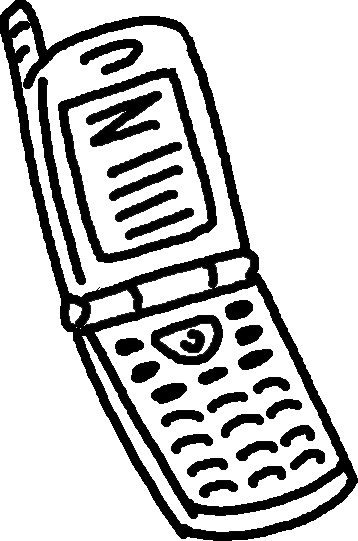 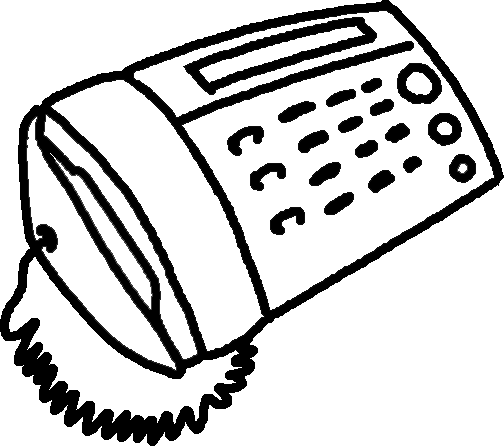 スクール・セクシュアル・ハラスメント防止全国ネットワークと関東ネットワークが　　　　　電話相談キャンペーンを実施します。子どもからでも、おとなからでも、友だちからでも、誰からでもＯＫです！何ができるか一緒に考えていきましょう。関東ネットワーク電話相談　　　７月７日（土）・８日（日）午前１０時～午後７時まで　 ０３－５３２８－３２６０　　　　　　　　　　　　　　　　通常の電話相談は、毎週土曜日、午後2時から午後7時まで全国ネットワーク電話相談　　　７月２１日（土）・２２日（日）　　　　午前１０時～午後７時まで　　０６－６９９５－１３５５　   　　　　　　               　　　　　　　　　　携帯ホットライン　　　０９０－４７６８－８６２６　　　　　　　　　　　　E-mail　:　sshpzenkokunw2008@aroma.ocn.ne.jp通常の電話相談は、火曜日、午前１１時から午後7時まで主催：ＮＰＯ法人全国ネットワーク／ＮＰＯ法人関東ネットワーク